           CORSINCITTÀ 2022/2023       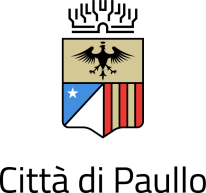 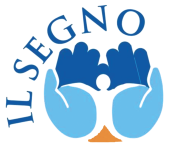 Modulo di iscrizione ai corsi di musicaIl/la sottoscritto/a ...............................................................................................................................................nato/a a .................................................................................... (Prov.) ................Il .........................................residente in .............................................................................................................................(Prov.) ..............in via .............................................................................................................................................n..................recapiti telefonici e-mail Codice Fiscale chiede l’iscrizione  per se stesso/a   per………………………………………………………………………………...................nato/a a ……………………………………………...................... (Prov.) ………………. Il ………………………..Al corso di ………………………………………………………………………………………………………………nel giorno ……………………………………………....dalle ore …………………… dalle ore …………………….Gli inserimenti avverranno fino a esaurimento postiSi impegna a versare la somma di € 245,00 compresa IVA quale tassa d’iscrizione e quota del 1° quadrimestre, e la quota di € 245,00 compresa IVA entro il 31 gennaio 2023, per il 2° quadrimestre, a saldo. Oppure a versare la somma in un'unica soluzione di € 490,00 compresa IVA all'atto dell'iscrizione, quale quota di partecipazione. Tutti i costi dei corsi sono comprensivi di IVA come da L.208/2015 del 30/12/2015.Modalità di pagamento:BONIFICO BANCARIO tramite versamento suIBAN IT64U0503433550000000003150intestato a “IL SEGNO” SOCIETÀ COOPERATIVA SOCIALE A.R.L. - ONLUSCAUSALE 1ª (o 2 ª) rata Corso di … (indicare i corsi seguiti) - Allievo … (indicare il cognome e il nome dell’allievo).Ho preso visione, compreso e accetto i termini nell’Informativa resa ai sensi dell’articolo 13 del Regolamento Ue 2016/679 (GDPR). Detta Informativa è disponibile in visione al momento dell’iscrizione ai corsi.Data                                                                                          Letto, confermato e sottoscritto       ….........................................                                                           ….................................................In caso di ritiro dalle lezioni non si prevede alcun rimborso delle somme già versate, anche nei casi di assenze brevi e momentanee. È previsto il recupero delle lezioni in caso di assenza dell’insegnante. Il corso ha la durata di 30 lezioni da 45 minuti, da ottobre 2022 a maggio 2023.